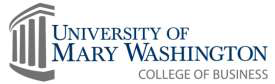 The courses below are taken from the list of elective courses above and grouped according to interest area:MBA PROGRAM REQUIREMENTSFall 2013All courses are 3 credits unless otherwise noted.  This is a program guide only.  Because programs and policies change from time
to time, this guide does not constitute an actual or implied contract between the student and the University.  All courses are 3 credits unless otherwise noted.  This is a program guide only.  Because programs and policies change from time
to time, this guide does not constitute an actual or implied contract between the student and the University.  All courses are 3 credits unless otherwise noted.  This is a program guide only.  Because programs and policies change from time
to time, this guide does not constitute an actual or implied contract between the student and the University.  Last Name:                            First Name:                         Banner ID:                                 Date:      Last Name:                            First Name:                         Banner ID:                                 Date:      I.  Prerequisite Courses (0-15 Credits)*	I.  Prerequisite Courses (0-15 Credits)*	LRSP 201 Accounting for Managers or BUAD 131/132 or equivalentLRSP 306 Economics for Business or Econ 201/202 or equivalentLRSP 308 Marketing and Management Modules or BUAD300 or equivalent AND BUAD310 or equivalentLRSP 316 Quantitative Methods and Statistics  Modules or MATH 200 or equivalentLRSP 344 Financial Management or BUAD381 or equivalent*MBA Prerequisite Course Waiver InformationThe prerequisite course component is designed to provide the essential business knowledge and skills required for successful completion of the MBA program. Some or all of the prerequisite courses may be waived through a variety of means:Completion of comparable coursework from a regionally accredited college or university with a grade of “C” or higher. Successfully passing an examination addressing the course content. A prerequisite course may be challenged by exam only one time.CLEP Exam ORFaculty-developed exam, administered at discretion of business faculty.It is the responsibility of the MBA applicant to demonstrate why/how a prerequisite course should be waived.All MBA and MSMIS Degree students who earn a grade of “C-“ or lower in an undergraduate prerequisite course completed at UMW must retake the course and earn a “C” or higher.  Students with provisional admission to the degree program do not have the option of completing graduate-level courses prior to the completion of all prerequisite coursework.Note: Students may complete a maximum of 9 credits in graduate-level courses (including a maximum of 6 graduate transfer credits) prior to completion of all required prerequisite credit. These graduate-level-courses include MBUS 516, MBUS 517, MBUS 524, MBUS 526, MBUS 537, MBUS 558, MMIS 500, MMIS 531, MMIS 532, MMIS 540, MMIS 555 and MMIS 570.Students accepted into the MBA prior to Fall 2013 should contact the Office of Advising Services for details as to how to complete the program.** 16 Week Course*MBA Prerequisite Course Waiver InformationThe prerequisite course component is designed to provide the essential business knowledge and skills required for successful completion of the MBA program. Some or all of the prerequisite courses may be waived through a variety of means:Completion of comparable coursework from a regionally accredited college or university with a grade of “C” or higher. Successfully passing an examination addressing the course content. A prerequisite course may be challenged by exam only one time.CLEP Exam ORFaculty-developed exam, administered at discretion of business faculty.It is the responsibility of the MBA applicant to demonstrate why/how a prerequisite course should be waived.All MBA and MSMIS Degree students who earn a grade of “C-“ or lower in an undergraduate prerequisite course completed at UMW must retake the course and earn a “C” or higher.  Students with provisional admission to the degree program do not have the option of completing graduate-level courses prior to the completion of all prerequisite coursework.Note: Students may complete a maximum of 9 credits in graduate-level courses (including a maximum of 6 graduate transfer credits) prior to completion of all required prerequisite credit. These graduate-level-courses include MBUS 516, MBUS 517, MBUS 524, MBUS 526, MBUS 537, MBUS 558, MMIS 500, MMIS 531, MMIS 532, MMIS 540, MMIS 555 and MMIS 570.Students accepted into the MBA prior to Fall 2013 should contact the Office of Advising Services for details as to how to complete the program.** 16 Week CourseII.  Core Courses (24 Credits) II.  Core Courses (24 Credits) **MBUS 502 Financial Management [Prerequisite: LRSP 344 or BUAD 381 or equivalent AND MBUS 559]MBUS 523 Marketing Strategy [Prerequisite: LRSP 308 or LRSP412 or BUAD 310 or equivalent]MBUS 525 Leadership and Organizational Behavior  [Prerequisite: LRSP 308 or LRSP 311 or BUAD 300 or equivalent]MBUS 529 Quant. Bus. Modeling[Pre. BPST/LRSP 316] or MBUS549 Quant. Sup. Chain Mgmt [Pre:LRSP316 or MTH200 or equiv.]MBUS 548 Managerial Economics [Prerequisite: LRSP 306]**MBUS 559 Accounting for Decision Making and Control  [Prerequisite: LRSP 201 or BUAD 132 or equivalentMBUS 595 Integrative Capstone Strategy [Prerequisite: Must be taken in final semester of the MBA Program.]MMIS 500 Management Information SystemIII.  Professional Enhancement Courses (9 Credits)III.  Professional Enhancement Courses (9 Credits)In addition to the prerequisite and core courses, all MBA students must complete 9 elective credits.  Students may select from any of the courses listed below.  Students are encouraged to select those courses they feel would be most beneficial to their careers.  Also listed on this guide are areas of interest--suggested courses for students to select if they wish to take courses that relate to a particular area.In addition to the prerequisite and core courses, all MBA students must complete 9 elective credits.  Students may select from any of the courses listed below.  Students are encouraged to select those courses they feel would be most beneficial to their careers.  Also listed on this guide are areas of interest--suggested courses for students to select if they wish to take courses that relate to a particular area.MBUS 516 Project ManagementMBUS 517 Organizational Behavior MBUS 524 Learning Organizations and Knowledge ManagementMBUS 526 Organizational Change & Transformation  MBUS 537 Contracting for ManagersMBUS 539 Project Evaluation  [Prerequisite: MBUS 516]MBUS 546 Risk Management for Project Managers  [Prerequisite: MBUS 516]MBUS 558 Legal and Regulatory Environments of Technology Management and Emerging TechnologiesMMIS 531 Managing & Leading the Information Technology Workforce [Prerequisite: MMIS500 or equivalent]MMIS 532 Enterprising Information Systems  [Prerequisite: MMIS500 or equivalent]MMIS 540 Computer Information Security [Prerequisite:  MMIS500 or equivalent]MMIS 541 Network Security & Cryptography [Prerequisite: MMIS 540]MMIS 542 Security Policy, Planning & Assurance [Prerequisite: MMIS 540]MMIS 543 Computer Forensics [Prerequisite: MMIS 540]MMIS 555 Knowledge  Management Systems [Prerequisite: MMIS500 or equivalent]MMIS 570 Special Topics in IS [Prerequisite:  MMIS500 or equivalent]General Mgmnt., Org. & HR DevelopmentMBUS 516MBUS 517MBUS 524MBUS 526MBUS 558Project ManagementMBUS 516MBUS 526MBUS 537MBUS 539MBUS 546Information Assurance and SecurityMMIS 540MMIS 541MMIS 542MMIS 543Information Systems Management MMIS 531MMIS 532MMIS 555MMIS 570